Oliver Queen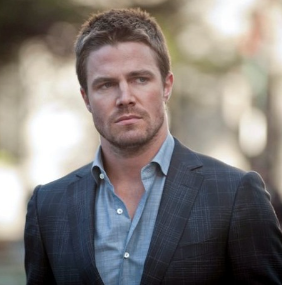 Java developer, Senior level/Team leadContacts: +1(23)456-78-90 (Telegram/WhatsApp)oliver.queen@your-email.comLinkedin profile: https://www.linkedin.com/profile/Languages: English(Fluent), Sanskrit(intermediate);Goal: I am seeking a challenging high-load project where I can leverage my skills and expertise as a Senior Developer and Team Leader, specializing in Java technology.Hard Skills:Java Development (Java 8, 11, 12)Spring FrameworkMicroservices ArchitectureDatabase Management (e.g., MySQL, PostgreSQL, MongoDB)Cloud Computing (AWS, Azure, Google Cloud)CI/CD (Continuous Integration/Continuous Deployment)Version Control (Git)Agile Methodologies (Scrum, Kanban)Unit TestingMonitoring and Logging (Prometheus, Grafana, ELK stack)Containerization (Docker)Soft Skills: Leadership, Communication, Adaptability, Problem-Solving, Collaboration, Decision-Making, Time Management, Mentorship, Conflict Resolution, Strategic Thinking, Customer Focus, Initiative, NegotiationExperience:Senior Java Software Developer/Team lead, Company nameJune 2021 – todayThe best Project1: Short general description, technologies, duties The best Project2: Short general description, technologies, dutiesSenior Java Software Developer, Company nameJanuary 2018 – June 2021The best Project1: Short general description, technologies, dutiesThe best Project2: Short general description, technologies, dutiesJava Software Developer, Company nameMay 2014 – December 2017The best Project1: Short general description, technologies, dutiesThe best Project2: Short general description, technologies, dutiesEducation:Master of Science: Harvard University, USA. 2014-2015Bachelor of Science: Harvard University, USA. 2010-2014Java Curses/ 2014Software Engineering Curses/2013Hobbies:Off-roading, Ping-pong, Active lifestyle